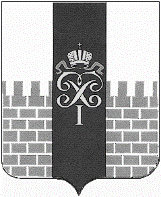 МЕСТНАЯ АДМИНИСТРАЦИЯМУНИЦИПАЛЬНОГО ОБРАЗОВАНИЯ ГОРОД ПЕТЕРГОФПОСТАНОВЛЕНИЕ (проект)«____»______20 г.	                            	              	                  	                  № ____Об утверждении Плана мероприятий, направленных на решение вопроса местного значения по непрограммным расходам местного бюджета муниципального образования город Петергоф «Организация информирования, консультирования и содействия жителям муниципального образования по вопросам создания товариществ собственников жилья, советов многоквартирных домов, формирования земельных участков, на которых расположены многоквартирные дома» на 2020 год	В соответствии с Бюджетным Кодексом РФ, Положением о бюджетном процессе в муниципальном образовании город Петергоф и Постановлением местной администрации муниципального образования город Петергоф № 150 от 26.09.2013 «Об утверждении Положения о порядке разработки, реализации и оценки эффективности муниципальных программ и о Порядке разработки и реализации ведомственных целевых программ и планов по непрограммным расходам местного бюджета МО г. Петергоф», местная администрация муниципального образования город Петергоф ПОСТАНОВЛЯЕТ:1. Утвердить План мероприятий, направленных на решение вопроса местного значения по непрограммным расходам местного бюджета муниципального образования город Петергоф «Организация информирования, консультирования и содействия жителям муниципального образования по вопросам создания товариществ собственников жилья, советов многоквартирных домов, формирования земельных участков, на которых расположены многоквартирные дома» на 2020 год согласно приложению к настоящему постановлению.2. Настоящее Постановление вступает в силу с даты официального опубликования.3. Контроль за исполнением настоящего Постановления оставляю за собой.И.о. главы местной администрации муниципального образования город Петергоф 		                                                                               Т.С. Егороваприложение                                                                                           к постановлению местной администрации                                                                                    муниципального образования город Петергоф№ ______   от «___» ______.20_____ годаИ.о. главы местной администрации муниципального образования город Петергоф                                                                                                                                                                                              ________________     Т.С. Егорова                     _____________________20_____ г.                                                                                                                                                                                                                                                                                                                                                                                                                                                                                                                                                                                                                                                                                                                                                                                                                                                                                                                                                                                                                                                                                                                                                                                                                                                                                                                                                                                                                                                                                                                                                                                                                                                                                                                                                                                                                                                                                                                                                                                                                                                                                                                                                                                                                                                                                                                                                                                                                                                                                                                                                                                                                                                                                                                                                                                                                                                                                                                                                                                                                                                                                                                                                                                                                                                                                                                                                                                                                                                                                                                                                                                                                                                                                                                                                                                                                                                                                                                                                                                                                                                                                                                                                                                                                                                                                                                                                                                                                                                                                                                                                                                                                                                                                                                                                                                                                                                                                                                                                                                                                                                                                                                                                                                                                                                                                                                                                                                                                                                                                                                                                                                                                                                                                                                                                                                                                                                                                                                                                                                                                                                                                                                                                                                                                                                                                                                                                                                                                                                                                                                                                                                                                                                                                                                                                                                                                                                                                                                                                                                                                                                                                   План мероприятий              направленных на решение вопроса местного значения по непрограммным расходам местного бюджета муниципального образования город Петергоф на 2020 год «Организация информирования, консультирования и содействия жителям муниципального образования по вопросам создания товариществ собственников жилья, советов многоквартирных домов, формирования земельных участков, на которых расположены многоквартирные дома»Главный специалист                                                                                                                              Г.В. ПихлапуСОГЛАСОВАНОНачальник финансово - экономического отдела                                                                            А.В. КостареваНачальник отдела закупок и юридического сопровождения                                                                                                                                       К.В. Туманова      ПриложениеК Плану мероприятий, направленных на решение вопроса местного значения по непрограммным расходам местного бюджета муниципального образования город Петергоф на 2020 год «Организация информирования, консультирования и содействия жителям муниципального образования по вопросам создания товариществ собственников жилья, советов многоквартирных домов, формирования земельных участков, на которых расположены многоквартирные дома»Смета расходов к Плану            Главный специалист                                                                                                                         Г.В. Пихлапу№п/пНаименование мероприятияСрок реализацииНеобходимый объем финансированияПримечание1.Информирование, консультирование и содействие жителям муниципального образования по вопросам создания товариществ собственников жилья, советов многоквартирных домов, формирования земельных участков, на которых расположены многоквартирные дома1-4 квартал2020 года98,4Приложение 2.ИТОГО:ИТОГО:98,4№п/пНаименование мероприятияпериодичностьединицакол-вочас.ценаединицы, руб.Суммаруб.1.Информирование, консультирование и содействие жителям муниципального образования по вопросам создания товариществ собственников жилья, советов многоквартирных домов, формирования земельных участков, на которых расположены многоквартирные дома1 раз по 3 часа в неделю каждую среду – 41 раз за год(за исключением 01.01.2020 г.; 08.01.2020 г.; 03.06.2020 г.;17.06.2020 г.;01.07.2020 г.;15.07.2020 г.;29.07.2020 г.; 05.08.2020 г. ;      19.08.2020 г.;04.11.2020 г.;23.12.2020 г.;      30.12.2020 г.час123800,0098400,00                                                                                                                      Итого                                                                                                                      Итого                                                                                                                      Итого                                                                                                                      Итого                                                                                                                      Итого                                                                                                                      Итого98400,00